ВОСПИТАНИЕ ЛЮБОЗНАТЕЛЬНОСТИЛюбознательность и интерес являются ценными качествами личности.Ребенок очень любознателен по своей натуре. Его интересует все новое, неизвестное. Каждый день приносит ему массу открытий: то сосулька превратилась в воду, то ледяная дорожка, посыпанная песком, перестала скользить.Каждый ребенок по своей природе исследователь. Чего только мы не найдем в его карманах, какие только не услышим от него вопросы! И чтобы дети не утратили интерес к познанию, нужно помогать им открывать как можно больше тайн окружающего мира.Воспитание любознательности не требует каких-либо специальных занятий и осуществляется в повседневной деятельности, в играх, в труде, в общении.Основное условие развития любознательности – широкое ознакомление детей с явлениями окружающего мира и воспитание активного, заинтересованного отношения к ним.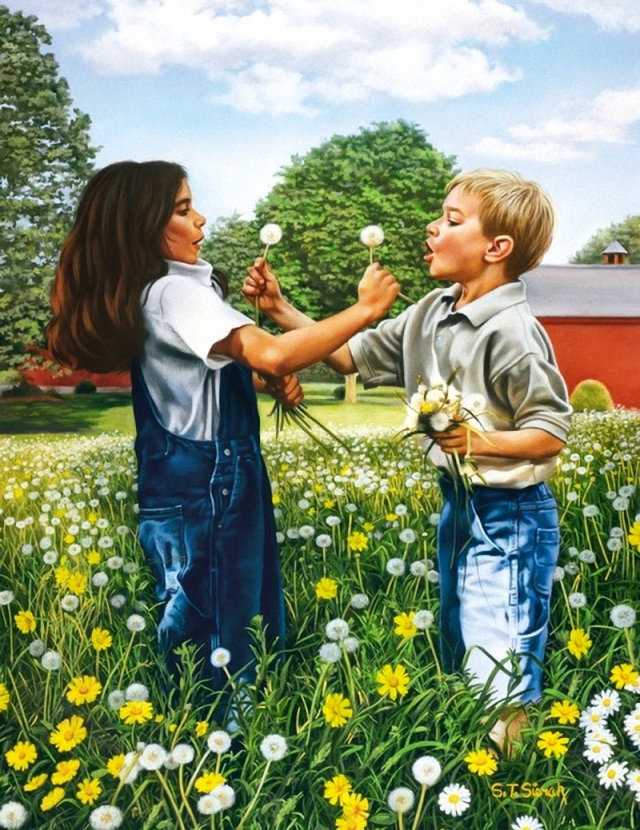 ПАМЯТКА ДЛЯ РОДИТЕЛЕЙ ПО РАЗВИТИЮ ЛЮБОЗНАТЕЛЬНОСТИВнимательно относитесь к детским вопросам и не отмахивайтесь от них.Не раздражайтесь из-за них на ребенка, не запрещайте их задавать.Ответы давайте краткие и доступные пониманию ребенка.Научите ребенка играть в шашки и в шахматы.Проводите в семье конкурсы знатоков, викторины, часы загадок и отгадок.Организовывайте совместные походы в театр, на выставки, в музеи.Проводите постоянные прогулки на природу: в парк, сквер, к водоему, в лес.Мастерите с детьми поделки.Поощряйте экспериментирование детей.Читайте детям природоведческую литературу, беседуйте по ее содержанию.Любите своего ребенка!